Краткосрочное планирование урока естествознание во 2 классеИспользованная литература: электронный учебник естествознание по ссылке: https://www.opiq.kz/Kit/Details/60Ссылки на видео в ютубе: https://www.opiq.kz/kit/60/chapter/2263https://www.youtube.com/watch?v=TSxrTSXWLn0https://www.youtube.com/watch?v=Dq-fNslYKiYПредметПредметЕстествознаниеЕстествознаниеФ.И.О. учителяФ.И.О. учителяБайбусинова Нурбике БулатовнаБайбусинова Нурбике БулатовнаУчебникУчебникЕстествознание , Алматыкітап, 2 класс Естествознание , Алматыкітап, 2 класс Урок №  , тема урокаУрок №  , тема урокаУрок 4 . Какие у растений секреты?Урок 4 . Какие у растений секреты?Цели обучения(кратко)Цели обучения(кратко)2.2.1.3. Описывать функции основных частей растений.2.2.1.6. Описывать группы растений своей местности.2.2.1.7. Объяснять важность ухода за растениями2.1.2.2. Определять ведущие признаки наблюдения (цель, объект, план, сроки, результат.2.2.1.3. Описывать функции основных частей растений.2.2.1.6. Описывать группы растений своей местности.2.2.1.7. Объяснять важность ухода за растениями2.1.2.2. Определять ведущие признаки наблюдения (цель, объект, план, сроки, результат.Ф.И. учащегося (заполняется учеником)Ф.И. учащегося (заполняется учеником)Порядок действийРесурсы(заполняется учителем)Ресурсы(заполняется учителем)Выполнение(заполняется учеником)Отметь знаком «+»Выполнение(заполняется учеником)Отметь знаком «+»Начало урокаI. Создание положительного эмоционального настроя. Прочитай.Добрый день, добрый час!Усердно будем мы трудиться,Чтобы чему-то научиться.I. Создание положительного эмоционального настроя. Прочитай.Добрый день, добрый час!Усердно будем мы трудиться,Чтобы чему-то научиться.Определение темы и целей урокаII. Введение в тему. Работа по учебнику, пройдись по ссылке.https://www.opiq.kz/kit/60/chapter/2263Ты узнаешь, какие у растений секреты. Ты будешь учиться определять ведущие признаки наблюдения.II. Введение в тему. Работа по учебнику, пройдись по ссылке.https://www.opiq.kz/kit/60/chapter/2263Ты узнаешь, какие у растений секреты. Ты будешь учиться определять ведущие признаки наблюдения.Изучи Знакомство с новой темой. Пройдись по ссылке и посмотри видео.https://www.youtube.com/watch?v=TSxrTSXWLn0Прочитай Растения на Земле появились очень давно. Древние растения были похожи на современные папоротники. Сейчас растения окружают нас повсюду. Их встретишь в городе и ауле, в лесу и степи, в горах и реке. Растения украшают нашу планету, радуют глаз, делают жизнь ярче. Растения – это живые организмы. Вспомни, почему?ПодумайЗадание 1Ответь на вопрос, запиши ответ.Что изучает эта наука? 
Определи тему исследования.Собери слоги. Прочитай слово.   Расставьте буквы на вьюнке в нужном порядке, прочитайте слово.    Что оно обозначает?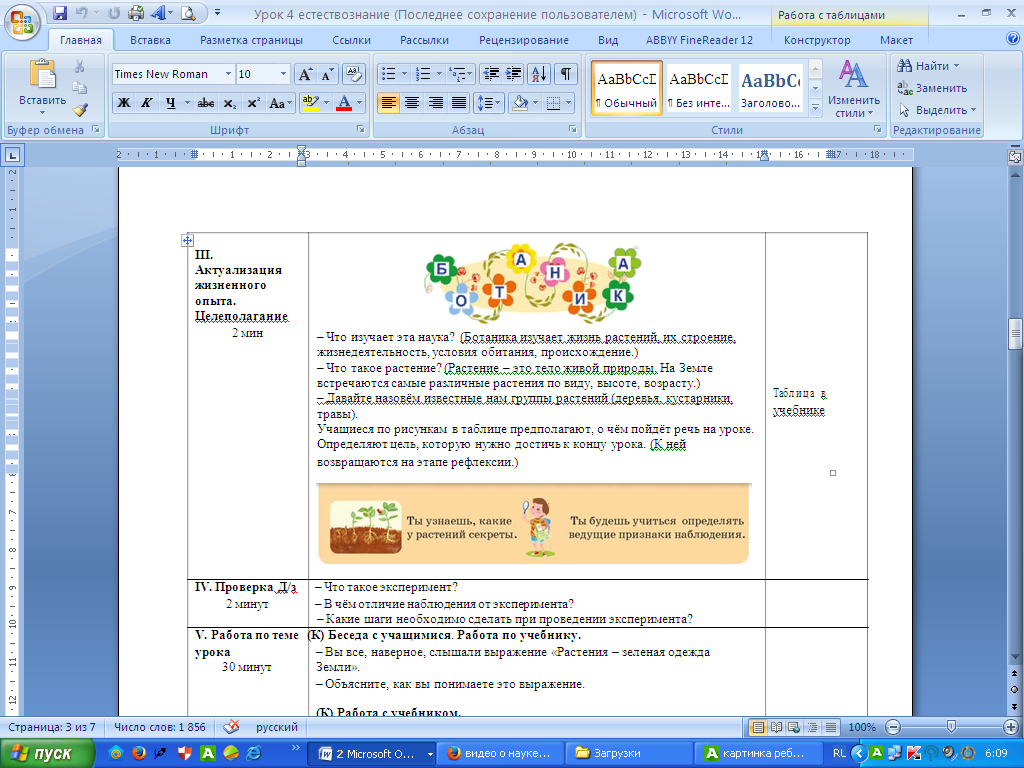    Что изучает эта наука? (Ботаника изучает жизнь растений, их     строение, жизнедеятельность, условия обитания, происхождение.)   Что такое растение? (Растение – это тело живой природы. На Земле   встречаются самые различные растения по виду, высоте, возрасту.)   Просмотр видео Наука для детей Ботаника     https://www.youtube.com/watch?v=Dq-fNslYKiYВыполни задания Задание 2Какие группы растений ты можешь назвать?К какой группе относятся карагач, ромашка, тополь, крыжовник, сирень, одуванчик, тюльпан?лесные растениядеревьятравянистыекустарникиСравни эти растения. Найди сходства и различия.Задание 3Поиграй дома с родителями  в игру «Кто больше?». Назвать деревья, кустарники, травянистые растения своей местности.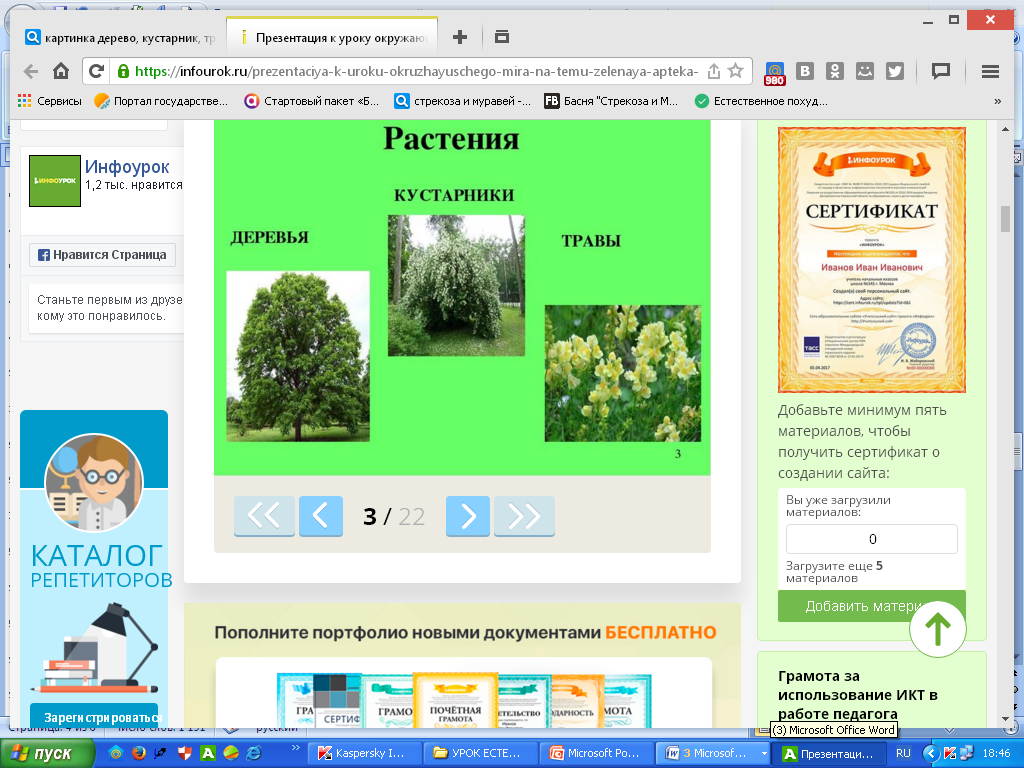 Задание 4Вспомни и расскажи о строении растений. Для чего служит каждая часть растения?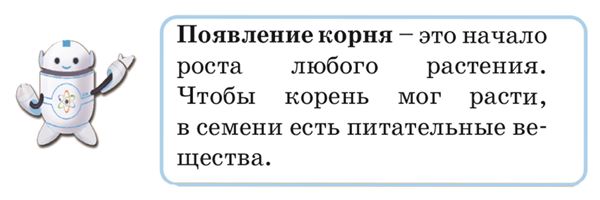    - Как вы понимаете выражение «Растения – зеленая одежда Земли»     Объясните, как вы понимаете это выражение?Работа с учебником.Рассмотрите растения и назовите подземные и наземные части.Для чего служит каждая часть растения? Всегда ли корень растет вниз?Зачем растению листья?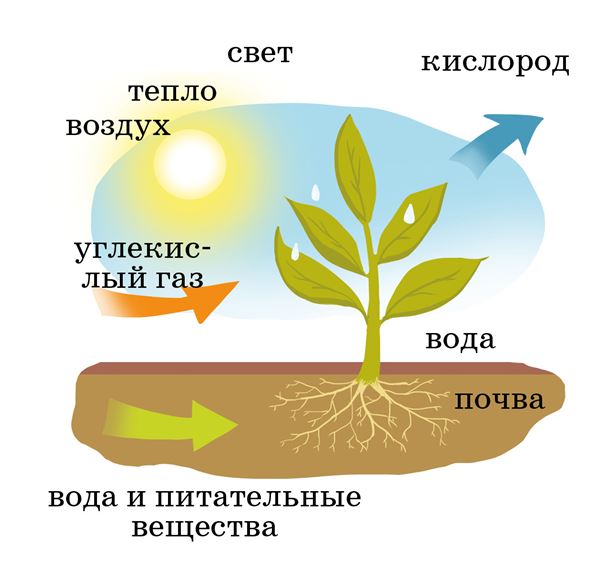 Прочитай!Животные и человек находят себе пищу сами. Пища растений «готовится» в листе. Для этого растению нужны вода, минеральные вещества, воздух и солнечный свет. Ты знаешь, что воду и минеральные вещества растения получают через корни. Воздух и солнечную энергию – через листья. Листья перерабатывают углекислый газ и выделяют кислород.ПодумайЗадание 5Подумай, для какого из этих растений созданы все условия? ​Расскажи, как нужно ухаживать за растениями.
​С чем связаны изменения в жизни растений?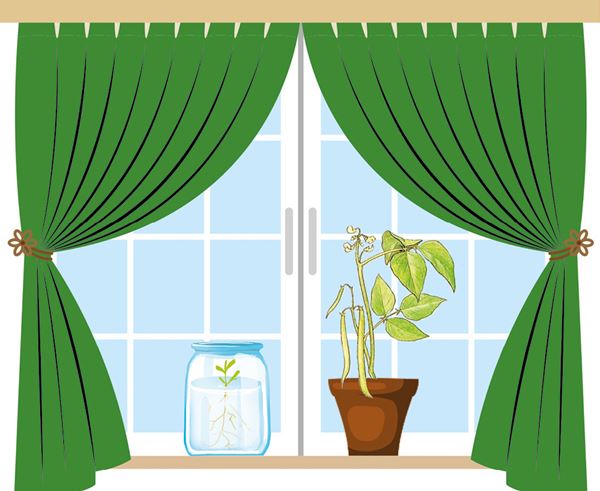    Корень - общая часть растенияРост растения начинается с корня. С помощью корневых волосков растения получают из почвы воду и растворённые в ней питательные вещества. Корни укрепляют растения в почве. Знакомство с новой темой. Пройдись по ссылке и посмотри видео.https://www.youtube.com/watch?v=TSxrTSXWLn0Прочитай Растения на Земле появились очень давно. Древние растения были похожи на современные папоротники. Сейчас растения окружают нас повсюду. Их встретишь в городе и ауле, в лесу и степи, в горах и реке. Растения украшают нашу планету, радуют глаз, делают жизнь ярче. Растения – это живые организмы. Вспомни, почему?ПодумайЗадание 1Ответь на вопрос, запиши ответ.Что изучает эта наука? 
Определи тему исследования.Собери слоги. Прочитай слово.   Расставьте буквы на вьюнке в нужном порядке, прочитайте слово.    Что оно обозначает?   Что изучает эта наука? (Ботаника изучает жизнь растений, их     строение, жизнедеятельность, условия обитания, происхождение.)   Что такое растение? (Растение – это тело живой природы. На Земле   встречаются самые различные растения по виду, высоте, возрасту.)   Просмотр видео Наука для детей Ботаника     https://www.youtube.com/watch?v=Dq-fNslYKiYВыполни задания Задание 2Какие группы растений ты можешь назвать?К какой группе относятся карагач, ромашка, тополь, крыжовник, сирень, одуванчик, тюльпан?лесные растениядеревьятравянистыекустарникиСравни эти растения. Найди сходства и различия.Задание 3Поиграй дома с родителями  в игру «Кто больше?». Назвать деревья, кустарники, травянистые растения своей местности.Задание 4Вспомни и расскажи о строении растений. Для чего служит каждая часть растения?   - Как вы понимаете выражение «Растения – зеленая одежда Земли»     Объясните, как вы понимаете это выражение?Работа с учебником.Рассмотрите растения и назовите подземные и наземные части.Для чего служит каждая часть растения? Всегда ли корень растет вниз?Зачем растению листья?Прочитай!Животные и человек находят себе пищу сами. Пища растений «готовится» в листе. Для этого растению нужны вода, минеральные вещества, воздух и солнечный свет. Ты знаешь, что воду и минеральные вещества растения получают через корни. Воздух и солнечную энергию – через листья. Листья перерабатывают углекислый газ и выделяют кислород.ПодумайЗадание 5Подумай, для какого из этих растений созданы все условия? ​Расскажи, как нужно ухаживать за растениями.
​С чем связаны изменения в жизни растений?   Корень - общая часть растенияРост растения начинается с корня. С помощью корневых волосков растения получают из почвы воду и растворённые в ней питательные вещества. Корни укрепляют растения в почве.Ответь   Подведение итогов урока   И так, мы решили проблемный вопрос?   -Что изучает наука ботаника?   -О чём мы сегодня говорили на уроке?  -Что интересного и полезного для себя вы узнали?   Подведение итогов урока   И так, мы решили проблемный вопрос?   -Что изучает наука ботаника?   -О чём мы сегодня говорили на уроке?  -Что интересного и полезного для себя вы узнали?Выполни  Домашнее задание. В дневнике наблюдения   Наблюдай за деревом. Запиши дату, когда с него начнут опадать листья, запиши дату, когда не останется  ни одного листа. Подсчитай, сколько дней продолжался листопад. Зарисуй.  Домашнее задание. В дневнике наблюдения   Наблюдай за деревом. Запиши дату, когда с него начнут опадать листья, запиши дату, когда не останется  ни одного листа. Подсчитай, сколько дней продолжался листопад. Зарисуй.Рефлексия  А теперь давайте оцените своё настроение. 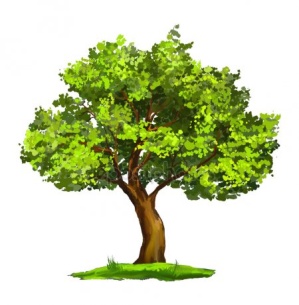   Заполните листочками настроения наше дерево.   Зелёный-весёлое  Жёлтый- спокойное  Красный-грустное  А теперь давайте оцените своё настроение.   Заполните листочками настроения наше дерево.   Зелёный-весёлое  Жёлтый- спокойное  Красный-грустноеРефлексияВсе выполненные задания сфотографируй и отправь мне  на проверку. Удачи! Я жду твою работу.Все выполненные задания сфотографируй и отправь мне  на проверку. Удачи! Я жду твою работу.